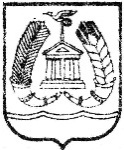 АДМИНИСТРАЦИЯ ГАТЧИНСКОГО МУНИЦИПАЛЬНОГО РАЙОНАЛЕНИНГРАДСКОЙ ОБЛАСТИПОСТАНОВЛЕНИЕ (проект)От  _________________		                                                                                                           № _____Об утверждении технологической схемы муниципальной услуги «Выдача архивных справок, архивных выписок и копий архивных документов по определённой проблеме, теме, событию, факту, по биографическим и генеалогическим запросам»В соответствии с Федеральным законом от 27.07.2010 №210-ФЗ «Об организации предоставления государственных и муниципальных услуг», Федеральным законом от 06.10.2003 №131-ФЗ «Об общих принципах местного самоуправления в Российской Федерации», руководствуясь Уставом муниципального образования Гатчинский муниципальный район Ленинградской области,ПОСТАНОВЛЯЕТ:Утвердить технологическую схему муниципальной услуги «Выдача архивных справок, архивных выписок и копий архивных документов по определённой проблеме, теме, событию, факту, по биографическим и генеалогическим запросам» администрацией Гатчинского муниципального района, согласно приложению, к настоящему постановлению.Постановление подлежит опубликованию в средствах массовой
информации и размещению на официальном сайте Гатчинского муниципального района Ленинградской области.Настоящее постановление вступает в силу с момента его опубликования.Контроль исполнения настоящего постановления возложить на управляющего делами администрации Гатчинского муниципального района Ленинградской области С. М. Вэнскэ.Глава администрации Гатчинского муниципального района	                                  Е.В. Любушкина    исп. Е.А. АнтиповаПриложение                                                к постановлению        администрации                                                Гатчинского муниципального района                                                от «____» ________2017 №_________                Технологическая схема предоставления муниципальной услуги «Выдача архивных справок, архивных выписок и копий архивных документов по определённой проблеме, теме, событию, факту, по биографическим и генеалогическим запросам»Раздел 1. Общие сведения о муниципальной услуге Раздел 1. Общие сведения о муниципальной услуге Раздел 1. Общие сведения о муниципальной услуге №ПараметрЗначение параметра / состояние1231.Наименование органа, предоставляющего услугуАрхивный отдел администрации Гатчинского муниципального района 2.Номер услуги в федеральном реестреОбластной номер: 47401000100010871833.Полное наименование услугиВыдача архивных справок, архивных выписок и копий архивных документов по определённой проблеме, теме, событию, факту, по биографическим и генеалогическим запросам4.Краткое наименование услугинет5.Административный регламент предоставления муниципальной  услугиПостановление № 2176 от 19.05.2017 года администрации Гатчинского муниципального района6.Перечень «подуслуг»Нет7.Способы оценки качества предоставления муниципальной услуги1) Единый портал государственных услуг (функций) Ленинградской области: www.gosuslugi.ru;2) Портал государственных услуг (функций) Ленинградской области: www.gu.lenobl.ru;3) Терминальные устройства;4) Опрос заявителей непосредственно при личном приеме или с использованием телефонной связи;5) Официальный сайт http://radm.gtn.ruРаздел 2. Общие сведения о услугахРаздел 2. Общие сведения о услугахРаздел 2. Общие сведения о услугахРаздел 2. Общие сведения о услугахРаздел 2. Общие сведения о услугахРаздел 2. Общие сведения о услугахРаздел 2. Общие сведения о услугахРаздел 2. Общие сведения о услугахРаздел 2. Общие сведения о услугахРаздел 2. Общие сведения о услугахРаздел 2. Общие сведения о услугахРаздел 2. Общие сведения о услугахРаздел 2. Общие сведения о услугахРаздел 2. Общие сведения о услугахРаздел 2. Общие сведения о услугахРаздел 2. Общие сведения о услугахРаздел 2. Общие сведения о услугахРаздел 2. Общие сведения о услугахРаздел 2. Общие сведения о услугах№Наименование «услуги»Наименование «услуги»Срок предоставления в зависимости от условийСрок предоставления в зависимости от условийСрок предоставления в зависимости от условийОснование  отказа в при-ёме документовОснование  отказа в предоставлении «услуги»Основание  отказа в предоставлении «услуги»Основание  отказа в предоставлении «услуги»Основания  приостановления предоставления «услуги»Основания  приостановления предоставления «услуги»Основания  приостановления предоставления «услуги»Срок приостановления предоставления «услуги»Срок приостановления предоставления «услуги»Плата за предоставление услугиПлата за предоставление услугиПлата за предоставление услугиПлата за предоставление услугиПлата за предоставление услугиПлата за предоставление услугиПлата за предоставление услугиПлата за предоставление услугиПлата за предоставление услугиСпособ обращения за получением «услуги»Способ обращения за получением «услуги»Способ обращения за получением «услуги»Способ получения результата «услуги»Способ получения результата «услуги»№Наименование «услуги»Наименование «услуги»При подаче заявления по месту жительства (месту нахождения юр. лица)При подаче заявления не по месту жительства (по месту обращения)При подаче заявления не по месту жительства (по месту обращения)Основание  отказа в при-ёме документовОснование  отказа в предоставлении «услуги»Основание  отказа в предоставлении «услуги»Основание  отказа в предоставлении «услуги»Основания  приостановления предоставления «услуги»Основания  приостановления предоставления «услуги»Основания  приостановления предоставления «услуги»Срок приостановления предоставления «услуги»Срок приостановления предоставления «услуги»Наличие платы (государственной пошлины)Реквизиты НПА, являющегося основанием для взимания платы (государственной пошлины)Реквизиты НПА, являющегося основанием для взимания платы (государственной пошлины)Реквизиты НПА, являющегося основанием для взимания платы (государственной пошлины)Реквизиты НПА, являющегося основанием для взимания платы (государственной пошлины)КБК для взимания платы (государственной пошлины), в том числе для МФЦКБК для взимания платы (государственной пошлины), в том числе для МФЦКБК для взимания платы (государственной пошлины), в том числе для МФЦКБК для взимания платы (государственной пошлины), в том числе для МФЦСпособ обращения за получением «услуги»Способ обращения за получением «услуги»Способ обращения за получением «услуги»Способ получения результата «услуги»Способ получения результата «услуги»122344566677888991010101011111112121213131 Выдача архивных справок, архивных выписок и копий архивных документов по тематическим запросамВыдача архивных справок, архивных выписок и копий архивных документов по тематическим запросам30 дней со дня регистрации запроса в Архивном отделе.В случае продления срока исполнения – 60 дней30 дней со дня регистрации запроса в Архивном отделе. В случае продления срока исполнения – 60 дней30 дней со дня регистрации запроса в Архивном отделе. В случае продления срока исполнения – 60 днейНетОтсутствие в запросе:-  фамилии, имени, отчества (последнее при наличии) заявителя (если заявителем является физическое лицо), наименования организации (если заявителем является юридическое лицо), -  почтового адреса заявителя;- не поддающийся прочтению текст, в том числе текст на иностранном языке;- отсутствие у заявителя полномочий на получение сведений о личной и семейной тайне третьих лиц, их частной жизни, а также сведений, создающих угрозу для их безопасности, если со дня создания архивных документов, содержащих такие сведения, не прошло 75 лет.Отсутствие в запросе:-  фамилии, имени, отчества (последнее при наличии) заявителя (если заявителем является физическое лицо), наименования организации (если заявителем является юридическое лицо), -  почтового адреса заявителя;- не поддающийся прочтению текст, в том числе текст на иностранном языке;- отсутствие у заявителя полномочий на получение сведений о личной и семейной тайне третьих лиц, их частной жизни, а также сведений, создающих угрозу для их безопасности, если со дня создания архивных документов, содержащих такие сведения, не прошло 75 лет.Отсутствие в запросе:-  фамилии, имени, отчества (последнее при наличии) заявителя (если заявителем является физическое лицо), наименования организации (если заявителем является юридическое лицо), -  почтового адреса заявителя;- не поддающийся прочтению текст, в том числе текст на иностранном языке;- отсутствие у заявителя полномочий на получение сведений о личной и семейной тайне третьих лиц, их частной жизни, а также сведений, создающих угрозу для их безопасности, если со дня создания архивных документов, содержащих такие сведения, не прошло 75 лет.НетНетНетНетНетНетНет----1.Администрация МО «Гатчинский муниципальный район» Ленинградской области;2.Государственное бюджетное учреждения Ленинградской области «Многофункциональный центр предоставления государственных и муниципальных услуг» (МФЦ)3.Единый портал государственных услуг (функций): www.gosuslugi.ru4.Портал государственных услуг (функций) Ленинградской области www.gu.lenobl.ru 5. Почтовая связь1.Администрация МО «Гатчинский муниципальный район» Ленинградской области;2.Государственное бюджетное учреждения Ленинградской области «Многофункциональный центр предоставления государственных и муниципальных услуг» (МФЦ)3.Единый портал государственных услуг (функций): www.gosuslugi.ru4.Портал государственных услуг (функций) Ленинградской области www.gu.lenobl.ru 5. Почтовая связь1.Администрация МО «Гатчинский муниципальный район» Ленинградской области;2.Государственное бюджетное учреждения Ленинградской области «Многофункциональный центр предоставления государственных и муниципальных услуг» (МФЦ)3.Единый портал государственных услуг (функций): www.gosuslugi.ru4.Портал государственных услуг (функций) Ленинградской области www.gu.lenobl.ru 5. Почтовая связь1.Администрация МО «Гатчинский муниципальный район» Ленинградской области;2.Государственное бюджетное учреждения Ленинградской области «Многофункциональный центр предоставления государственных и муниципальных услуг» (МФЦ)3. Почтовая связь1.Администрация МО «Гатчинский муниципальный район» Ленинградской области;2.Государственное бюджетное учреждения Ленинградской области «Многофункциональный центр предоставления государственных и муниципальных услуг» (МФЦ)3. Почтовая связьРаздел 3. Сведения о заявителях «услуги»Раздел 3. Сведения о заявителях «услуги»Раздел 3. Сведения о заявителях «услуги»Раздел 3. Сведения о заявителях «услуги»Раздел 3. Сведения о заявителях «услуги»Раздел 3. Сведения о заявителях «услуги»Раздел 3. Сведения о заявителях «услуги»Раздел 3. Сведения о заявителях «услуги»Раздел 3. Сведения о заявителях «услуги»Раздел 3. Сведения о заявителях «услуги»Раздел 3. Сведения о заявителях «услуги»Раздел 3. Сведения о заявителях «услуги»Раздел 3. Сведения о заявителях «услуги»Раздел 3. Сведения о заявителях «услуги»Раздел 3. Сведения о заявителях «услуги»Раздел 3. Сведения о заявителях «услуги»Раздел 3. Сведения о заявителях «услуги»Раздел 3. Сведения о заявителях «услуги»Раздел 3. Сведения о заявителях «услуги»Раздел 3. Сведения о заявителях «услуги»Раздел 3. Сведения о заявителях «услуги»Раздел 3. Сведения о заявителях «услуги»Раздел 3. Сведения о заявителях «услуги»Раздел 3. Сведения о заявителях «услуги»Раздел 3. Сведения о заявителях «услуги»№ п/п№ п/пКатегории лиц, имеющих право на получение «услуги»Категории лиц, имеющих право на получение «услуги»Категории лиц, имеющих право на получение «услуги»Документ, подтверждающий правомочие заявителя соответствующей категории на получение «услуги»Документ, подтверждающий правомочие заявителя соответствующей категории на получение «услуги»Документ, подтверждающий правомочие заявителя соответствующей категории на получение «услуги»Установленные требования к документу, подтверждающему правомочие заявителя соответствующей категории на получение «услуги»Установленные требования к документу, подтверждающему правомочие заявителя соответствующей категории на получение «услуги»Установленные требования к документу, подтверждающему правомочие заявителя соответствующей категории на получение «услуги»Наличие возможности подачи заявления на предоставление «услуги» представителями заявителяНаличие возможности подачи заявления на предоставление «услуги» представителями заявителяНаличие возможности подачи заявления на предоставление «услуги» представителями заявителяИсчерпывающий перечень лиц, имеющих право на подачу заявления от имени заявителяИсчерпывающий перечень лиц, имеющих право на подачу заявления от имени заявителяИсчерпывающий перечень лиц, имеющих право на подачу заявления от имени заявителяИсчерпывающий перечень лиц, имеющих право на подачу заявления от имени заявителяНаименование документа, подтверждающего право подачи заявления от имени заявителяНаименование документа, подтверждающего право подачи заявления от имени заявителяНаименование документа, подтверждающего право подачи заявления от имени заявителяНаименование документа, подтверждающего право подачи заявления от имени заявителяУстановленные требования к документу, подтверждающему право подачи заявления от имени заявителяУстановленные требования к документу, подтверждающему право подачи заявления от имени заявителяУстановленные требования к документу, подтверждающему право подачи заявления от имени заявителяУстановленные требования к документу, подтверждающему право подачи заявления от имени заявителяУстановленные требования к документу, подтверждающему право подачи заявления от имени заявителяУстановленные требования к документу, подтверждающему право подачи заявления от имени заявителяУстановленные требования к документу, подтверждающему право подачи заявления от имени заявителя112223334445556666777788888881.1.граждане Российской Федерации:- лица, осуществляющие поиск информации по истории семьи, рода; - лица, осуществляющие поиск информации биографического характера;- лица, осуществляющие поиск информации по истории организации, отельному событию, факту;граждане Российской Федерации:- лица, осуществляющие поиск информации по истории семьи, рода; - лица, осуществляющие поиск информации биографического характера;- лица, осуществляющие поиск информации по истории организации, отельному событию, факту;граждане Российской Федерации:- лица, осуществляющие поиск информации по истории семьи, рода; - лица, осуществляющие поиск информации биографического характера;- лица, осуществляющие поиск информации по истории организации, отельному событию, факту;Документ,  удостоверяющий личностьДокумент,  удостоверяющий личностьДокумент,  удостоверяющий личностьДокумент,  удостоверяющий личностьДолжен быть действительным на срок обращения за предоставлением услуги.Не должен содержать подчисток, приписок, зачеркнутых слов и других исправлений.Не должен иметь повреждений, наличие которых не позволяет однозначно истолковать их содержание.Должен быть действительным на срок обращения за предоставлением услуги.Не должен содержать подчисток, приписок, зачеркнутых слов и других исправлений.Не должен иметь повреждений, наличие которых не позволяет однозначно истолковать их содержание.ДаДаДаЛюбое
дееспособное
физическое
лицо,
достигшее 18
летЛюбое
дееспособное
физическое
лицо,
достигшее 18
летЛюбое
дееспособное
физическое
лицо,
достигшее 18
летЛюбое
дееспособное
физическое
лицо,
достигшее 18
летДоверенностьДоверенностьДоверенностьДоверенностьДолжна быть действительной на срок обращения за предоставлением услуги.
Не должна содержать подчисток, приписок, зачеркнутых слов и
других исправлений.
Не должна иметь повреждений, наличие которых не позволяет
однозначно истолковать их содержаниеДолжна быть действительной на срок обращения за предоставлением услуги.
Не должна содержать подчисток, приписок, зачеркнутых слов и
других исправлений.
Не должна иметь повреждений, наличие которых не позволяет
однозначно истолковать их содержаниеДолжна быть действительной на срок обращения за предоставлением услуги.
Не должна содержать подчисток, приписок, зачеркнутых слов и
других исправлений.
Не должна иметь повреждений, наличие которых не позволяет
однозначно истолковать их содержаниеДолжна быть действительной на срок обращения за предоставлением услуги.
Не должна содержать подчисток, приписок, зачеркнутых слов и
других исправлений.
Не должна иметь повреждений, наличие которых не позволяет
однозначно истолковать их содержаниеДолжна быть действительной на срок обращения за предоставлением услуги.
Не должна содержать подчисток, приписок, зачеркнутых слов и
других исправлений.
Не должна иметь повреждений, наличие которых не позволяет
однозначно истолковать их содержаниеДолжна быть действительной на срок обращения за предоставлением услуги.
Не должна содержать подчисток, приписок, зачеркнутых слов и
других исправлений.
Не должна иметь повреждений, наличие которых не позволяет
однозначно истолковать их содержаниеДолжна быть действительной на срок обращения за предоставлением услуги.
Не должна содержать подчисток, приписок, зачеркнутых слов и
других исправлений.
Не должна иметь повреждений, наличие которых не позволяет
однозначно истолковать их содержание22граждане иностранных государств:- лица, осуществляющие поиск информации по истории семьи, рода; - лица, осуществляющие поиск информации биографического характера;- лица, осуществляющие поиск информации по истории организации, отельному событию, факту;граждане иностранных государств:- лица, осуществляющие поиск информации по истории семьи, рода; - лица, осуществляющие поиск информации биографического характера;- лица, осуществляющие поиск информации по истории организации, отельному событию, факту;граждане иностранных государств:- лица, осуществляющие поиск информации по истории семьи, рода; - лица, осуществляющие поиск информации биографического характера;- лица, осуществляющие поиск информации по истории организации, отельному событию, факту;паспорт иностранного гражданинапаспорт иностранного гражданинапаспорт иностранного гражданинаДолжен быть действительным на срок обращения за предоставлением услуги.Не должен содержать подчисток, приписок, зачеркнутых слов и других исправлений.Не должен иметь повреждений, наличие которых не позволяет однозначно истолковать их содержание.Должен быть действительным на срок обращения за предоставлением услуги.Не должен содержать подчисток, приписок, зачеркнутых слов и других исправлений.Не должен иметь повреждений, наличие которых не позволяет однозначно истолковать их содержание.Должен быть действительным на срок обращения за предоставлением услуги.Не должен содержать подчисток, приписок, зачеркнутых слов и других исправлений.Не должен иметь повреждений, наличие которых не позволяет однозначно истолковать их содержание.ДаДаДаЛюбое
дееспособное
физическое
лицо,
достигшее 18
летЛюбое
дееспособное
физическое
лицо,
достигшее 18
летЛюбое
дееспособное
физическое
лицо,
достигшее 18
летЛюбое
дееспособное
физическое
лицо,
достигшее 18
летДоверенность Доверенность Доверенность Доверенность Должна быть действительной на срок обращения за предоставлением услуги.
Не должна содержать подчисток, приписок, зачеркнутых слов и
других исправлений.
Не должна иметь повреждений, наличие которых не позволяет
однозначно истолковать их содержаниеДолжна быть действительной на срок обращения за предоставлением услуги.
Не должна содержать подчисток, приписок, зачеркнутых слов и
других исправлений.
Не должна иметь повреждений, наличие которых не позволяет
однозначно истолковать их содержаниеДолжна быть действительной на срок обращения за предоставлением услуги.
Не должна содержать подчисток, приписок, зачеркнутых слов и
других исправлений.
Не должна иметь повреждений, наличие которых не позволяет
однозначно истолковать их содержаниеДолжна быть действительной на срок обращения за предоставлением услуги.
Не должна содержать подчисток, приписок, зачеркнутых слов и
других исправлений.
Не должна иметь повреждений, наличие которых не позволяет
однозначно истолковать их содержаниеДолжна быть действительной на срок обращения за предоставлением услуги.
Не должна содержать подчисток, приписок, зачеркнутых слов и
других исправлений.
Не должна иметь повреждений, наличие которых не позволяет
однозначно истолковать их содержаниеДолжна быть действительной на срок обращения за предоставлением услуги.
Не должна содержать подчисток, приписок, зачеркнутых слов и
других исправлений.
Не должна иметь повреждений, наличие которых не позволяет
однозначно истолковать их содержаниеДолжна быть действительной на срок обращения за предоставлением услуги.
Не должна содержать подчисток, приписок, зачеркнутых слов и
других исправлений.
Не должна иметь повреждений, наличие которых не позволяет
однозначно истолковать их содержание33лица без гражданства:- лица, осуществляющие поиск информации по истории семьи, рода; - лица, осуществляющие поиск информации биографического характера;- лица, осуществляющие поиск информации по истории организации, отельному событию, факту;лица без гражданства:- лица, осуществляющие поиск информации по истории семьи, рода; - лица, осуществляющие поиск информации биографического характера;- лица, осуществляющие поиск информации по истории организации, отельному событию, факту;лица без гражданства:- лица, осуществляющие поиск информации по истории семьи, рода; - лица, осуществляющие поиск информации биографического характера;- лица, осуществляющие поиск информации по истории организации, отельному событию, факту;вид на жительство лица без гражданства, разрешение на временное проживаниевид на жительство лица без гражданства, разрешение на временное проживаниевид на жительство лица без гражданства, разрешение на временное проживаниеДолжен быть действительным на срок обращения за предоставлением услуги.Не должен содержать подчисток, приписок, зачеркнутых слов и других исправлений.Не должен иметь повреждений, наличие которых не позволяет однозначно истолковать их содержание.Должен быть действительным на срок обращения за предоставлением услуги.Не должен содержать подчисток, приписок, зачеркнутых слов и других исправлений.Не должен иметь повреждений, наличие которых не позволяет однозначно истолковать их содержание.Должен быть действительным на срок обращения за предоставлением услуги.Не должен содержать подчисток, приписок, зачеркнутых слов и других исправлений.Не должен иметь повреждений, наличие которых не позволяет однозначно истолковать их содержание.ДаДаДаЛюбое
дееспособное
физическое
лицо,
достигшее 18
летЛюбое
дееспособное
физическое
лицо,
достигшее 18
летЛюбое
дееспособное
физическое
лицо,
достигшее 18
летЛюбое
дееспособное
физическое
лицо,
достигшее 18
летДоверенностьДоверенностьДоверенностьДоверенностьДолжна быть действительной на срок обращения за предоставлением услуги.
Не должна содержать подчисток, приписок, зачеркнутых слов и
других исправлений.
Не должна иметь повреждений, наличие которых не позволяет
однозначно истолковать их содержаниеДолжна быть действительной на срок обращения за предоставлением услуги.
Не должна содержать подчисток, приписок, зачеркнутых слов и
других исправлений.
Не должна иметь повреждений, наличие которых не позволяет
однозначно истолковать их содержаниеДолжна быть действительной на срок обращения за предоставлением услуги.
Не должна содержать подчисток, приписок, зачеркнутых слов и
других исправлений.
Не должна иметь повреждений, наличие которых не позволяет
однозначно истолковать их содержаниеДолжна быть действительной на срок обращения за предоставлением услуги.
Не должна содержать подчисток, приписок, зачеркнутых слов и
других исправлений.
Не должна иметь повреждений, наличие которых не позволяет
однозначно истолковать их содержаниеДолжна быть действительной на срок обращения за предоставлением услуги.
Не должна содержать подчисток, приписок, зачеркнутых слов и
других исправлений.
Не должна иметь повреждений, наличие которых не позволяет
однозначно истолковать их содержаниеДолжна быть действительной на срок обращения за предоставлением услуги.
Не должна содержать подчисток, приписок, зачеркнутых слов и
других исправлений.
Не должна иметь повреждений, наличие которых не позволяет
однозначно истолковать их содержаниеДолжна быть действительной на срок обращения за предоставлением услуги.
Не должна содержать подчисток, приписок, зачеркнутых слов и
других исправлений.
Не должна иметь повреждений, наличие которых не позволяет
однозначно истолковать их содержание4.4.Организации:-  осуществляющие поиск информации по истории семьи, рода; - осуществляющие поиск информации биографического характера;- осуществляющие поиск информации по истории организации, отельному событию, факту;Организации:-  осуществляющие поиск информации по истории семьи, рода; - осуществляющие поиск информации биографического характера;- осуществляющие поиск информации по истории организации, отельному событию, факту;Организации:-  осуществляющие поиск информации по истории семьи, рода; - осуществляющие поиск информации биографического характера;- осуществляющие поиск информации по истории организации, отельному событию, факту;Документ, подтверждающий полномочие представителя заявителяДокумент, подтверждающий полномочие представителя заявителяДокумент, подтверждающий полномочие представителя заявителяДолжен содержать: подпись должностного лица, подготовившего документ, дату составления документа; информацию о праве физического лица действовать от имени заявителя без доверенности; должно быть действительным на срок обращения за предоставлением услугиДолжен содержать: подпись должностного лица, подготовившего документ, дату составления документа; информацию о праве физического лица действовать от имени заявителя без доверенности; должно быть действительным на срок обращения за предоставлением услугиДолжен содержать: подпись должностного лица, подготовившего документ, дату составления документа; информацию о праве физического лица действовать от имени заявителя без доверенности; должно быть действительным на срок обращения за предоставлением услугиДаДаДаЛица, имеющие соответствующие полномочияЛица, имеющие соответствующие полномочияЛица, имеющие соответствующие полномочияЛица, имеющие соответствующие полномочияДоверенностьДоверенностьДоверенностьДоверенностьДолжна быть действительной на срок обращения за предоставлением услуги.
Не должна содержать подчисток, приписок, зачеркнутых слов и
других исправлений.
Не должна иметь повреждений, наличие которых не позволяет
однозначно истолковать их содержаниеДолжна быть действительной на срок обращения за предоставлением услуги.
Не должна содержать подчисток, приписок, зачеркнутых слов и
других исправлений.
Не должна иметь повреждений, наличие которых не позволяет
однозначно истолковать их содержаниеДолжна быть действительной на срок обращения за предоставлением услуги.
Не должна содержать подчисток, приписок, зачеркнутых слов и
других исправлений.
Не должна иметь повреждений, наличие которых не позволяет
однозначно истолковать их содержаниеДолжна быть действительной на срок обращения за предоставлением услуги.
Не должна содержать подчисток, приписок, зачеркнутых слов и
других исправлений.
Не должна иметь повреждений, наличие которых не позволяет
однозначно истолковать их содержаниеДолжна быть действительной на срок обращения за предоставлением услуги.
Не должна содержать подчисток, приписок, зачеркнутых слов и
других исправлений.
Не должна иметь повреждений, наличие которых не позволяет
однозначно истолковать их содержаниеДолжна быть действительной на срок обращения за предоставлением услуги.
Не должна содержать подчисток, приписок, зачеркнутых слов и
других исправлений.
Не должна иметь повреждений, наличие которых не позволяет
однозначно истолковать их содержаниеДолжна быть действительной на срок обращения за предоставлением услуги.
Не должна содержать подчисток, приписок, зачеркнутых слов и
других исправлений.
Не должна иметь повреждений, наличие которых не позволяет
однозначно истолковать их содержаниеРаздел 4. Документы, предоставляемые заявителем для получения «услуги»Раздел 4. Документы, предоставляемые заявителем для получения «услуги»Раздел 4. Документы, предоставляемые заявителем для получения «услуги»Раздел 4. Документы, предоставляемые заявителем для получения «услуги»Раздел 4. Документы, предоставляемые заявителем для получения «услуги»Раздел 4. Документы, предоставляемые заявителем для получения «услуги»Раздел 4. Документы, предоставляемые заявителем для получения «услуги»Раздел 4. Документы, предоставляемые заявителем для получения «услуги»Раздел 4. Документы, предоставляемые заявителем для получения «услуги»Раздел 4. Документы, предоставляемые заявителем для получения «услуги»№ п/пКатегория документаКатегория документаНаименование документов, которые предоставляет заявитель для получения «услуги»Количество необходимых экземпляров документа с указание подлинник /копияКоличество необходимых экземпляров документа с указание подлинник /копияДокумент, предоставляемый по условиюУстановленные требования к документуУстановленные требования к документуУстановленные требования к документуУстановленные требования к документуУстановленные требования к документуУстановленные требования к документуУстановленные требования к документу122344566666661.Заявление (запрос) физического лица о предоставлении муниципальной услугиЗаявление (запрос) физического лица о предоставлении муниципальной услугиЗаявление (запрос) на предоставление муниципальной услуги 1 экз., оригинал 1 экз., оригинал -Запрос оформляется на русском языке от руки   или   машинописным способом, в произвольной форме или заполняется форма, прилагаемая к административному регламентуЗапрос должен содержать: 1. Наименование организации, в которую направляется письменный запрос.2. Фамилия, имя, отчество (последнее - при наличии) заявителя или лица, на которое запрашивается документ (с указанием смены фамилии).3. Адрес заявителя (почтовый адрес, по которому должны быть направлены ответ или уведомление о переадресации запроса).4. Номер контактного телефона заявителя или его доверенного лица.5.  Для какой цели требуется документ.6. Информация о способе получения ответа заявителем.7.  Дата составления запроса.8. Для исполнения биографического запроса - все известные биографические сведения о лице, о котором запрашивается информация.9. Для исполнения генеалогического запроса - фамилия, имя, отчество; дата и место рождения; дата смерти и место захоронения; вероисповедание; сословие, служебное положение; семейное положение, место и дата заключения брака, фамилия, имя, отчество (последнее - при наличии) жены (мужа) представителей рода. Для осуществления сложного поиска родовых и межродовых связей дополнительные сведения - национальность, гражданство; образование; титулы, звания, чины, награды; имущественное положение, землевладение, место жительства; жена (жены), муж (мужья) - дата и место рождения, их родители; родственники мужа (жены), их родители, места их рождения и проживания; страна (город), место переезда или эмиграции семьи.10. Для исполнения тематического запроса - указание тематики запроса, события, факта, его хронологических рамок.Запрос оформляется на русском языке от руки   или   машинописным способом, в произвольной форме или заполняется форма, прилагаемая к административному регламентуЗапрос должен содержать: 1. Наименование организации, в которую направляется письменный запрос.2. Фамилия, имя, отчество (последнее - при наличии) заявителя или лица, на которое запрашивается документ (с указанием смены фамилии).3. Адрес заявителя (почтовый адрес, по которому должны быть направлены ответ или уведомление о переадресации запроса).4. Номер контактного телефона заявителя или его доверенного лица.5.  Для какой цели требуется документ.6. Информация о способе получения ответа заявителем.7.  Дата составления запроса.8. Для исполнения биографического запроса - все известные биографические сведения о лице, о котором запрашивается информация.9. Для исполнения генеалогического запроса - фамилия, имя, отчество; дата и место рождения; дата смерти и место захоронения; вероисповедание; сословие, служебное положение; семейное положение, место и дата заключения брака, фамилия, имя, отчество (последнее - при наличии) жены (мужа) представителей рода. Для осуществления сложного поиска родовых и межродовых связей дополнительные сведения - национальность, гражданство; образование; титулы, звания, чины, награды; имущественное положение, землевладение, место жительства; жена (жены), муж (мужья) - дата и место рождения, их родители; родственники мужа (жены), их родители, места их рождения и проживания; страна (город), место переезда или эмиграции семьи.10. Для исполнения тематического запроса - указание тематики запроса, события, факта, его хронологических рамок.Запрос оформляется на русском языке от руки   или   машинописным способом, в произвольной форме или заполняется форма, прилагаемая к административному регламентуЗапрос должен содержать: 1. Наименование организации, в которую направляется письменный запрос.2. Фамилия, имя, отчество (последнее - при наличии) заявителя или лица, на которое запрашивается документ (с указанием смены фамилии).3. Адрес заявителя (почтовый адрес, по которому должны быть направлены ответ или уведомление о переадресации запроса).4. Номер контактного телефона заявителя или его доверенного лица.5.  Для какой цели требуется документ.6. Информация о способе получения ответа заявителем.7.  Дата составления запроса.8. Для исполнения биографического запроса - все известные биографические сведения о лице, о котором запрашивается информация.9. Для исполнения генеалогического запроса - фамилия, имя, отчество; дата и место рождения; дата смерти и место захоронения; вероисповедание; сословие, служебное положение; семейное положение, место и дата заключения брака, фамилия, имя, отчество (последнее - при наличии) жены (мужа) представителей рода. Для осуществления сложного поиска родовых и межродовых связей дополнительные сведения - национальность, гражданство; образование; титулы, звания, чины, награды; имущественное положение, землевладение, место жительства; жена (жены), муж (мужья) - дата и место рождения, их родители; родственники мужа (жены), их родители, места их рождения и проживания; страна (город), место переезда или эмиграции семьи.10. Для исполнения тематического запроса - указание тематики запроса, события, факта, его хронологических рамок.Запрос оформляется на русском языке от руки   или   машинописным способом, в произвольной форме или заполняется форма, прилагаемая к административному регламентуЗапрос должен содержать: 1. Наименование организации, в которую направляется письменный запрос.2. Фамилия, имя, отчество (последнее - при наличии) заявителя или лица, на которое запрашивается документ (с указанием смены фамилии).3. Адрес заявителя (почтовый адрес, по которому должны быть направлены ответ или уведомление о переадресации запроса).4. Номер контактного телефона заявителя или его доверенного лица.5.  Для какой цели требуется документ.6. Информация о способе получения ответа заявителем.7.  Дата составления запроса.8. Для исполнения биографического запроса - все известные биографические сведения о лице, о котором запрашивается информация.9. Для исполнения генеалогического запроса - фамилия, имя, отчество; дата и место рождения; дата смерти и место захоронения; вероисповедание; сословие, служебное положение; семейное положение, место и дата заключения брака, фамилия, имя, отчество (последнее - при наличии) жены (мужа) представителей рода. Для осуществления сложного поиска родовых и межродовых связей дополнительные сведения - национальность, гражданство; образование; титулы, звания, чины, награды; имущественное положение, землевладение, место жительства; жена (жены), муж (мужья) - дата и место рождения, их родители; родственники мужа (жены), их родители, места их рождения и проживания; страна (город), место переезда или эмиграции семьи.10. Для исполнения тематического запроса - указание тематики запроса, события, факта, его хронологических рамок.Запрос оформляется на русском языке от руки   или   машинописным способом, в произвольной форме или заполняется форма, прилагаемая к административному регламентуЗапрос должен содержать: 1. Наименование организации, в которую направляется письменный запрос.2. Фамилия, имя, отчество (последнее - при наличии) заявителя или лица, на которое запрашивается документ (с указанием смены фамилии).3. Адрес заявителя (почтовый адрес, по которому должны быть направлены ответ или уведомление о переадресации запроса).4. Номер контактного телефона заявителя или его доверенного лица.5.  Для какой цели требуется документ.6. Информация о способе получения ответа заявителем.7.  Дата составления запроса.8. Для исполнения биографического запроса - все известные биографические сведения о лице, о котором запрашивается информация.9. Для исполнения генеалогического запроса - фамилия, имя, отчество; дата и место рождения; дата смерти и место захоронения; вероисповедание; сословие, служебное положение; семейное положение, место и дата заключения брака, фамилия, имя, отчество (последнее - при наличии) жены (мужа) представителей рода. Для осуществления сложного поиска родовых и межродовых связей дополнительные сведения - национальность, гражданство; образование; титулы, звания, чины, награды; имущественное положение, землевладение, место жительства; жена (жены), муж (мужья) - дата и место рождения, их родители; родственники мужа (жены), их родители, места их рождения и проживания; страна (город), место переезда или эмиграции семьи.10. Для исполнения тематического запроса - указание тематики запроса, события, факта, его хронологических рамок.Запрос оформляется на русском языке от руки   или   машинописным способом, в произвольной форме или заполняется форма, прилагаемая к административному регламентуЗапрос должен содержать: 1. Наименование организации, в которую направляется письменный запрос.2. Фамилия, имя, отчество (последнее - при наличии) заявителя или лица, на которое запрашивается документ (с указанием смены фамилии).3. Адрес заявителя (почтовый адрес, по которому должны быть направлены ответ или уведомление о переадресации запроса).4. Номер контактного телефона заявителя или его доверенного лица.5.  Для какой цели требуется документ.6. Информация о способе получения ответа заявителем.7.  Дата составления запроса.8. Для исполнения биографического запроса - все известные биографические сведения о лице, о котором запрашивается информация.9. Для исполнения генеалогического запроса - фамилия, имя, отчество; дата и место рождения; дата смерти и место захоронения; вероисповедание; сословие, служебное положение; семейное положение, место и дата заключения брака, фамилия, имя, отчество (последнее - при наличии) жены (мужа) представителей рода. Для осуществления сложного поиска родовых и межродовых связей дополнительные сведения - национальность, гражданство; образование; титулы, звания, чины, награды; имущественное положение, землевладение, место жительства; жена (жены), муж (мужья) - дата и место рождения, их родители; родственники мужа (жены), их родители, места их рождения и проживания; страна (город), место переезда или эмиграции семьи.10. Для исполнения тематического запроса - указание тематики запроса, события, факта, его хронологических рамок.Запрос оформляется на русском языке от руки   или   машинописным способом, в произвольной форме или заполняется форма, прилагаемая к административному регламентуЗапрос должен содержать: 1. Наименование организации, в которую направляется письменный запрос.2. Фамилия, имя, отчество (последнее - при наличии) заявителя или лица, на которое запрашивается документ (с указанием смены фамилии).3. Адрес заявителя (почтовый адрес, по которому должны быть направлены ответ или уведомление о переадресации запроса).4. Номер контактного телефона заявителя или его доверенного лица.5.  Для какой цели требуется документ.6. Информация о способе получения ответа заявителем.7.  Дата составления запроса.8. Для исполнения биографического запроса - все известные биографические сведения о лице, о котором запрашивается информация.9. Для исполнения генеалогического запроса - фамилия, имя, отчество; дата и место рождения; дата смерти и место захоронения; вероисповедание; сословие, служебное положение; семейное положение, место и дата заключения брака, фамилия, имя, отчество (последнее - при наличии) жены (мужа) представителей рода. Для осуществления сложного поиска родовых и межродовых связей дополнительные сведения - национальность, гражданство; образование; титулы, звания, чины, награды; имущественное положение, землевладение, место жительства; жена (жены), муж (мужья) - дата и место рождения, их родители; родственники мужа (жены), их родители, места их рождения и проживания; страна (город), место переезда или эмиграции семьи.10. Для исполнения тематического запроса - указание тематики запроса, события, факта, его хронологических рамок.2.ДоверенностьДоверенностьдоверенность от наследников 1 экз., оригинал1 экз., оригиналПри  истребования архивной информации содержащей сведения о личной и семейной тайне гражданина, его частной жизни, до истечения срока 75 лет со дня создания указанных документов в случае смерти гражданина - документ, подтверждающий полномочия заявителяОформляется на едином бланке для всей Российской Федерации на русском языке. Должна быть действительной на срок обращения за предоставлением услуги. Не должна содержать подчисток, приписок, зачеркнутых слов и других исправлений. Не должна иметь повреждений, наличие которых не позволяет однозначно истолковать их содержание.Оформляется на едином бланке для всей Российской Федерации на русском языке. Должна быть действительной на срок обращения за предоставлением услуги. Не должна содержать подчисток, приписок, зачеркнутых слов и других исправлений. Не должна иметь повреждений, наличие которых не позволяет однозначно истолковать их содержание.Оформляется на едином бланке для всей Российской Федерации на русском языке. Должна быть действительной на срок обращения за предоставлением услуги. Не должна содержать подчисток, приписок, зачеркнутых слов и других исправлений. Не должна иметь повреждений, наличие которых не позволяет однозначно истолковать их содержание.Оформляется на едином бланке для всей Российской Федерации на русском языке. Должна быть действительной на срок обращения за предоставлением услуги. Не должна содержать подчисток, приписок, зачеркнутых слов и других исправлений. Не должна иметь повреждений, наличие которых не позволяет однозначно истолковать их содержание.Оформляется на едином бланке для всей Российской Федерации на русском языке. Должна быть действительной на срок обращения за предоставлением услуги. Не должна содержать подчисток, приписок, зачеркнутых слов и других исправлений. Не должна иметь повреждений, наличие которых не позволяет однозначно истолковать их содержание.Оформляется на едином бланке для всей Российской Федерации на русском языке. Должна быть действительной на срок обращения за предоставлением услуги. Не должна содержать подчисток, приписок, зачеркнутых слов и других исправлений. Не должна иметь повреждений, наличие которых не позволяет однозначно истолковать их содержание.Оформляется на едином бланке для всей Российской Федерации на русском языке. Должна быть действительной на срок обращения за предоставлением услуги. Не должна содержать подчисток, приписок, зачеркнутых слов и других исправлений. Не должна иметь повреждений, наличие которых не позволяет однозначно истолковать их содержание.3.Запрос организацииЗапрос организацииЗапрос1 экз., оригинал1 экз., оригинал-Оформляется на русском языке машинописным способом на официальном бланке организации и подписывается руководителем (заместителем руководителя) юридического лица.Оформляется на русском языке машинописным способом на официальном бланке организации и подписывается руководителем (заместителем руководителя) юридического лица.Оформляется на русском языке машинописным способом на официальном бланке организации и подписывается руководителем (заместителем руководителя) юридического лица.Оформляется на русском языке машинописным способом на официальном бланке организации и подписывается руководителем (заместителем руководителя) юридического лица.Оформляется на русском языке машинописным способом на официальном бланке организации и подписывается руководителем (заместителем руководителя) юридического лица.Оформляется на русском языке машинописным способом на официальном бланке организации и подписывается руководителем (заместителем руководителя) юридического лица.Оформляется на русском языке машинописным способом на официальном бланке организации и подписывается руководителем (заместителем руководителя) юридического лица.Раздел 5. Документы и сведения, получаемые посредством межведомственного информационного взаимодействияРаздел 5. Документы и сведения, получаемые посредством межведомственного информационного взаимодействияРаздел 5. Документы и сведения, получаемые посредством межведомственного информационного взаимодействияРаздел 5. Документы и сведения, получаемые посредством межведомственного информационного взаимодействияРаздел 5. Документы и сведения, получаемые посредством межведомственного информационного взаимодействияРаздел 5. Документы и сведения, получаемые посредством межведомственного информационного взаимодействияРаздел 5. Документы и сведения, получаемые посредством межведомственного информационного взаимодействияРаздел 5. Документы и сведения, получаемые посредством межведомственного информационного взаимодействияРаздел 5. Документы и сведения, получаемые посредством межведомственного информационного взаимодействияРаздел 5. Документы и сведения, получаемые посредством межведомственного информационного взаимодействияРаздел 5. Документы и сведения, получаемые посредством межведомственного информационного взаимодействияРаздел 5. Документы и сведения, получаемые посредством межведомственного информационного взаимодействияРеквизиты актуальной технологической карты межведомственного взаимодействияРеквизиты актуальной технологической карты межведомственного взаимодействияНаименование запрашиваемого документа (сведения)Перечень и состав сведений, запрашиваемых в рамках межведомственного информационного взаимодействияПеречень и состав сведений, запрашиваемых в рамках межведомственного информационного взаимодействияНаименование органа (организации), направляющего (ей) межведомственный запросНаименование органа (организации), направляющего (ей) межведомственный запросНаименование органа (организации), направляющего (ей) межведомственный запросНаименование органа (организации), в адрес которого(ой) направляется межведомственный запросSID электронного сервисаSID электронного сервисаСрок осуществления межведомственного информационного взаимодействияФорма (шаблон) межведомственного запросаОбразец заполнения формы межведомственного запроса11233444566789	Нет	НетНет---------__Раздел 6. Результат «услуги»Раздел 6. Результат «услуги»Раздел 6. Результат «услуги»Раздел 6. Результат «услуги»Раздел 6. Результат «услуги»№Документ/ документы, являющиеся результатом «услуги» Требования к документу/документам, являющимся результатом «услуги» Характеристика результатов (положительный/ отрицательный)Форма документа/документов, являющимся результатом «услуги»Форма документа/документов, являющимся результатом «услуги»Образец документа/документов, являющимся результатом «услуги» Способ получения результатаСпособ получения результатаСрок хранения невостребованных заявителем результатовСрок хранения невостребованных заявителем результатовСрок хранения невостребованных заявителем результатов№Документ/ документы, являющиеся результатом «услуги» Требования к документу/документам, являющимся результатом «услуги» Характеристика результатов (положительный/ отрицательный)Форма документа/документов, являющимся результатом «услуги»Форма документа/документов, являющимся результатом «услуги»Образец документа/документов, являющимся результатом «услуги» Способ получения результатаСпособ получения результатаВ органеВ МФЦВ МФЦ1234556778991Архивная справка, архивная выписка, копии архивных документов- Архивная справка оформляется на бумажном носителе на бланке Администрации, подписывается уполномоченным должностным лицом, заверяется печатью Администрации. При необходимости к архивной справке прилагаются копии архивных документов или выписки из них, подтверждающие сведения, изложенные в архивной справке.- Архивная выписка оформляется на бумажном носителе. В архивной выписке название архивного документа, его номер и дата воспроизводятся полностью. Извлечениями из текстов архивных документов должны быть исчерпаны все имеющиеся данные по запросу. Начало и конец каждого извлечения, а также пропуски в тексте архивного документа отдельных слов обозначаются многоточием.- В примечаниях к тексту архивной выписки делаются соответствующие оговорки о частях текста оригинала, неразборчиво написанных, исправленных автором, не поддающихся прочтению вследствие повреждения текста и т.д. Отдельные слова и выражения оригинала, вызывающие сомнения в их точности, оговариваются словами "Так в тексте оригинала", "Так в документе". После текста архивной выписки указываются архивный шифр и номера листов единицы хранения архивного документа.- Аутентичность выданных по запросам архивных выписок содержанию подлинных документов удостоверяется подписью руководителя архива или уполномоченного должностного лица и печатью Администрации.- При оформлении архивной копии на обороте каждого листа архивной копии проставляются архивные шифры и номера листов единиц хранения архивного документа. Все листы архивной копии скрепляются и на месте скрепления заверяются печатью архива и подписью его руководителя или уполномоченного должностного лица. положительный-  в архивном отделе на бумажном носителе,- в ГБУ ЛО «МФЦ» на бумажном носителе, полученном из архивного отдела,  - на бумажном носителе посредством почтовой связи-  в архивном отделе на бумажном носителе,- в ГБУ ЛО «МФЦ» на бумажном носителе, полученном из архивного отдела,  - на бумажном носителе посредством почтовой связи5 лет 1 год1 год2Справка о документально подтвержденном факте утраты архивных документов, содержащих запрашиваемые сведенияОформляется на бланке Администрации, подписывается уполномоченным должностным лицом и заверяется печатью Администрации. Справка  содержит указание на акт о необнаружении  документов (архивных документов), пути розыска которых исчерпаны и акт о неисправимых повреждениях документов (архивных документов) отрицательный- в архивном отделе на бумажном носителе; - в ГБУ ЛО «МФЦ» на бумажном носителе, полученном из архивного отдела; - на бумажном носителе посредством почтовой связи, - на адрес электронной почты, - через Единый или региональный портал- в архивном отделе на бумажном носителе; - в ГБУ ЛО «МФЦ» на бумажном носителе, полученном из архивного отдела; - на бумажном носителе посредством почтовой связи, - на адрес электронной почты, - через Единый или региональный портал5 лет 1 год1 год3Письмо в адрес заявителя с объяснением причин отказа в предоставлении муниципальной услуги либо об отсутствии запрашиваемых сведений.Оформляется на бланке Администрации,   подписывается  уполномоченным должностным лицом и заверяется печатью Администрации и  должно содержать обоснование причин отказа, при отсутствии запрашиваемых сведений – рекомендации по дальнейшему поиску архивной информации отрицательный- в архивном отделе на бумажном носителе; - в МФЦ на бумажном носителе, полученном из архивного отдела;- на бумажном носителе посредством почтовой связи, - на адрес электронной почты, - через Единый или региональный портал- в архивном отделе на бумажном носителе; - в МФЦ на бумажном носителе, полученном из архивного отдела;- на бумажном носителе посредством почтовой связи, - на адрес электронной почты, - через Единый или региональный портал5 лет 1 год1 год4Письмо о направлении запроса в государственные и муниципальные архивы, органы организации по принадлежности при наличии у них документов для исполнения запросов с одновременным уведомлением заявителя о направлении запроса по принадлежностиОформляются на бланке Администрации, подписывается уполномоченным должностным лицом и заверяется печатью Администрации и содержат наименования и адреса архивов, в которые направляется запрос.отрицательный- в архивном отделе на бумажном носителе; - в МФЦ на бумажном носителе, полученном из архивного отдела;- на бумажном носителе посредством почтовой связи, - на адрес электронной почты, - через Единый или региональный портал- в архивном отделе на бумажном носителе; - в МФЦ на бумажном носителе, полученном из архивного отдела;- на бумажном носителе посредством почтовой связи, - на адрес электронной почты, - через Единый или региональный порталРаздел 7. Технологические процессы предоставления «услуги»Раздел 7. Технологические процессы предоставления «услуги»Раздел 7. Технологические процессы предоставления «услуги»№ п/пНаименование процедуры процессаОсобенности исполнения процедуры процессаОсобенности исполнения процедуры процессаСроки исполнения процедуры (процесса)Исполнитель процедуры процессаРесурсы, необходимые для выполнения процедуры процессаФормы документов, необходимые для выполнения процедуры процесса123345671Регистрация запросов и передача их на исполнениеПрием запроса (заявления) от заявителя,  регистрация запроса (заявления)Прием запроса (заявления) от заявителя,  регистрация запроса (заявления)1 рабочий деньАрхивный отдел, МФЦДокументационное обеспечение (бланки заявления); наличие необходимого оборудования (принтер, сканер, МФУ), автоматизированная информационная система «Архивы Ленинградской области»-2Анализ тематики поступивших запросовПринятие решения:- о возможности исполнения запроса;- о направлении запроса по принадлежности;- об отказе в предоставлении муниципальной услуги;- о невозможности исполнения запроса и подготовки в адрес заявителя письма об отсутствии запрашиваемых сведений;- о подготовке справки о документально подтвержденном факте утраты архивных документов, содержащих запрашиваемые сведения.Принятие решения:- о возможности исполнения запроса;- о направлении запроса по принадлежности;- об отказе в предоставлении муниципальной услуги;- о невозможности исполнения запроса и подготовки в адрес заявителя письма об отсутствии запрашиваемых сведений;- о подготовке справки о документально подтвержденном факте утраты архивных документов, содержащих запрашиваемые сведения.не более 3-х рабочих днейАрхивный отделНаучно-справочный аппарат Архивного отдела на бумажных носителях, автоматизированная информационная система «Архивы Ленинградской области», наличие необходимого оборудования (принтер, сканер, МФУ) для подготовки ответа. -3Направление запросов по принадлежностиПодготовка и отправка поступившего в Архивный отдел заявления (запроса) с сопроводительным письмом  в архивы, органы и организации по принадлежности и  уведомления - в адрес заявителя.Подготовка и отправка поступившего в Архивный отдел заявления (запроса) с сопроводительным письмом  в архивы, органы и организации по принадлежности и  уведомления - в адрес заявителя.5 рабочих днейАрхивный отдел Программное обеспечение для заполнения формы проекта ответа, наличие необходимого оборудования (принтер, сканер, МФУ)-4Поиск архивных документов, необходимых для исполнения запросов, и подготовка ответов заявителямСоставление архивной справки, архивной выписки, копирование архивных документов, либо подготовка письма в адрес заявителя об отсутствии запрашиваемых сведений, справки о документально подтвержденном факте утраты архивных документов, содержащих запрашиваемые сведения.Составление архивной справки, архивной выписки, копирование архивных документов, либо подготовка письма в адрес заявителя об отсутствии запрашиваемых сведений, справки о документально подтвержденном факте утраты архивных документов, содержащих запрашиваемые сведения.не более 12 рабочих дней, в случае продления не более 35 рабочих днейАрхивный отделДокументационное обеспечение (бланки Администрации),  (принтер, сканер, МФУ) -5Направление и выдача ответов заявителям- регистрация и отправка почтовой связью в адрес заявителя архивной справки, архивной выписки, архивной копии или письма с объяснением причин отказа либо об отсутствии запрашиваемых сведений, или справки о документально подтвержденном факте утраты архивных документов, содержащих запрашиваемые сведения;- регистрация и выдача заявителю под расписку при личном обращении архивной справки, архивной выписки или архивной копии, письма с объяснением причин отказа либо об отсутствии запрашиваемых сведений или справки о документально подтвержденном факте утраты архивных документов, содержащих запрашиваемые сведения.- регистрация и отправка почтовой связью в адрес заявителя архивной справки, архивной выписки, архивной копии или письма с объяснением причин отказа либо об отсутствии запрашиваемых сведений, или справки о документально подтвержденном факте утраты архивных документов, содержащих запрашиваемые сведения;- регистрация и выдача заявителю под расписку при личном обращении архивной справки, архивной выписки или архивной копии, письма с объяснением причин отказа либо об отсутствии запрашиваемых сведений или справки о документально подтвержденном факте утраты архивных документов, содержащих запрашиваемые сведения.не более 3-х рабочих дней.Архивный отдел, МФЦДокументационное обеспечение (бланки Администрации),  (принтер, сканер, МФУ)-Раздел 8. Особенности предоставления «услуги» в электронной формеРаздел 8. Особенности предоставления «услуги» в электронной формеРаздел 8. Особенности предоставления «услуги» в электронной формеРаздел 8. Особенности предоставления «услуги» в электронной формеРаздел 8. Особенности предоставления «услуги» в электронной формеСпособ получения заявителем информации о сроках и порядке предоставления «услуги»Способ записи на прием в органСпособ приема и регистрации органом, предоставляющем услугу, запроса и иных документов, необходимых для предоставления «услуги» Способ оплаты заявителем государственной пошлины или иной платы, взимаемой за предоставления «услуги»Способ получения сведений о ходе выполнения запроса о предоставлении «услуги» Способ подачи жалобы на нарушение порядка предоставления «услуги»  и досудебного (внесудебного) обжалования решений и действий (бездействия) органа в процессе получения «услуги» 123456Портал государственных и муниципальных услуг Ленинградской областинетНе требуется предоставление заявителем документов на бумажном носителенетпо телефону- по почте;- через официальный сайт Администрации;- портал государственных и муниципальный услуг;- на личном приёме;- через МФЦ.